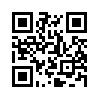 О внесении изменений в Положение об оценке квалификации и результатов профессиональной деятельности работников отделов сопровождения учебного процесса и менеджеров, сопровождающих образовательные программы высшего образования НИУ ВШЭ ПРИКАЗЫВАЮ:Внести с 01.02.2016 изменения в Положение об оценке квалификации и результатов профессиональной деятельности работников отделов сопровождения учебного процесса и менеджеров, сопровождающих образовательные программы высшего образования НИУ ВШЭ, утвержденное приказом НИУ ВШЭ от 11.08.2015 № 6.18.1-01/1108-02, согласно приложению.Ректор									       Я.И. Кузьминов              	 От 17.02.2016 № 6.18.1-01/1702-08